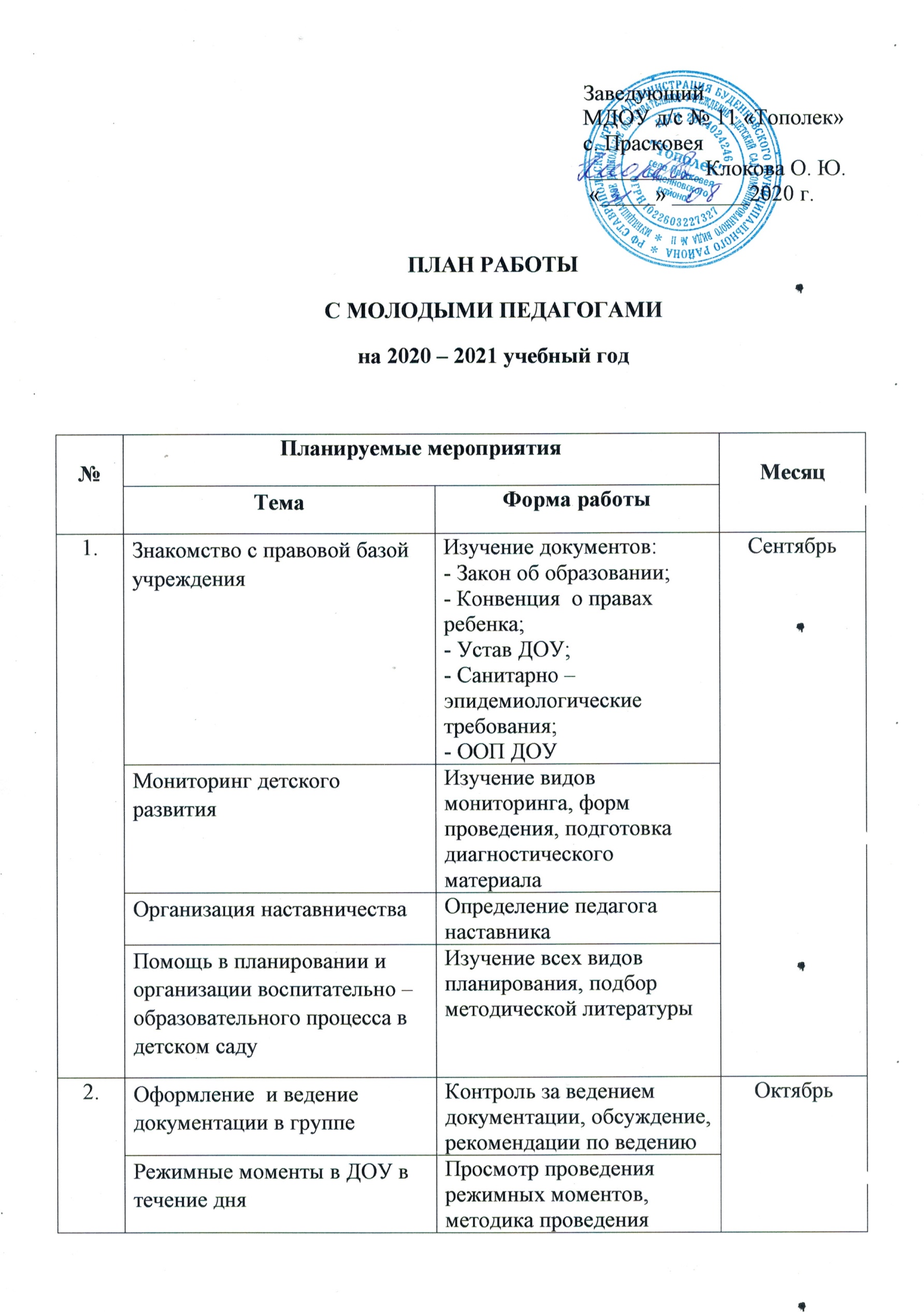 3. Организация и проведение утренников в детском саду Участие в подготовке к  утреннику, просмотр мероприятия, обсуждения праздникаНоябрьИзучение и внедрение здоровьесберегающих технологийКонсультация на тему: «Система здоровьесберегающих технологий в МДОУ», подбор литературы4.Организация образовательной деятельностиПросмотр молодым специалистом организованной деятельности опытных коллег, обсуждение задач, методики и результатаДекабрь4.Организация подготовки детей и родителей  к празднику и педагогическая позиция при проведении праздника «Новый год».Познакомить с различными инструкциями в детском саду, помочь осознать серьезность их исполнения; подготовка костюмовДекабрь5. Посещение наставником НОД с целью выявления профессиональных затрудненийПросмотр, анализ, обсуждение НОДЯнварь5.Использование различных технологий в образовательной деятельности детей Консультации, советы по целесообразности их использованияЯнварь6.Основные проблемы в педагогической деятельности молодого педагогаКонсультация и ответы на интересующие вопросыФевраль6.Использование педагогических проектов в образовательной деятельностиСовместное планирование проекта, помощь в его  осуществлении.Февраль6.Развивающая предметно пространственная среда ДОУ Обсуждение (принципы построения, наличие игровых зон, их оснащение, смена материала).Февраль7.  Информирование родителей о жизни детей в детском садуКонсультация о правилах оформления родительских уголков, наличие материала, формах их оформленияМарт7. Современные образовательные технологииИзучение,  возможность  использования в работеМарт8.Использование ИКТ в деятельности воспитателяКонсультация, приемы использования в работе;Апрель8.Использование парциальных программ и технологий Консультация, приемы использования в работе;Апрель9.Подготовка к летнему оздоровительному периодуКонсультация, документация, закаливание, оформление буклетов для родителейМай9.Самообразование воспитателя. Выбор темыНаписания плана самообразования на будущий учебный годМай